Müller Thurgau z vinařství Znovín Znojmoje Šampionem na ZnojemskuTisková zpráva ze dne 29. srpna 2022Hodnocení Národní soutěže vín se přehouplo do své druhé poloviny a jako již tradičně třetí v pořadí se věnovalo Znojemské vinařské podoblasti. Šampionem, a tedy nejlepším vínem na Znojemsku, se zde stal Müller Thurgau 2021, výběr z hroznů z vinařství Znovín Znojmo. Národní soutěž vín je nejvyšší a největší soutěž vín v České republice, probíhá pod garancí Svazu vinařů ČR, za organizačního zajištění Národním vinařským centrem a za finanční podpory Vinařského fondu. 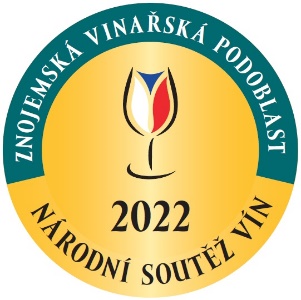 Vinařství Znovín Znojmo, které má své sídlo v Šatově, se letos v soutěži mimořádně dařilo. Kromě titulu Šampiona a zároveň vítěze kategorie bílých suchých a polosuchých vín za Müller Thurgau 2021, výběr z hroznů, si připsalo i triumf v další kategorii, a to červených suchých vín za Frankovku 2018, pozdní sběr. Kategorii bílých polosladkých vín pak ovládla Pálava 2020, výběr z hroznů z Vinné sklepy Lechovice, které patří rovněž Znovínu.„Jedná se o Müller Thurgau z našich vinic na viniční trati Peklo v obci Šatov. Druhá sklizeň z mladých výsadeb dala v ročníku 2021 vzniknout bohatému, komplexnímu a ušlechtilému vínu s potenciálem příjemně nazrávat. Mezi našimi zákazníky si tato "pekelná müllerka" získala velmi rychle oblibu a věřím, že titul šampiona je také potěší,“ informoval o vítězném víně Ing. Karel Matula, ředitel vinařství Znovín Znojmo.Kromě ocenění pro nejlepší víno získá Šampion také zvláštní odměnu v podobě barikového sudu, který věnuje partner, město Znojmo. Hlavním partnerem soutěže jsou BS vinařské potřeby a automobilka Ford.Šampion a vítězové kategorií:Kategorie A – bílá vína suchá a polosucháŠampion a vítěz kategorie: Müller Thurgau 2021, výběr z hroznů – ZNOVÍN ZNOJMOKategorie B – bílá polosladkáVítěz kategorie: Pálava 2020, výběr z hroznů – Vinné sklepy LechoviceKategorie C – sladká vína (bílá, růžová i červená)Vítěz kategorie: Müller Thurgau 2021, výběr z cibéb – Ivana NápravováKategorie D – růžová vína a klaretyVítěz kategorie: Zweigeltrebe rosé 2021, moravské zemské víno – AGRODRUŽSTVO Miroslav/Víno PERKKategorie E – červená vína sucháVítěz kategorie: Frankovka 2018, pozdní sběr – ZNOVÍN ZNOJMOKategorie G – jakostní šumivá vínaVítěz kategorie: Chateau Radyně extra brut 2020, jakostní šumivé víno – BOHEMIA SEKTNejlepší kolekceZámecké vinařství Bzenec s.r.o.O výsledku rozhodlo 8 komisí složených z vinařských odborníků, kteří hodnotili 25. srpna v Centru Excelence ve Valticích 374 přihlášených vín od 49 vinařů a vinařství. Z nich získalo 11 velké zlaté, 94 zlaté a 15 stříbrné medaile. Do celostátního kola Salonu vín – národní soutěže vín postoupilo 340 vín. Nominovaná vína budou spolu s postupujícími z Velkopavlovické, Mikulovské a Slovácké vinařské podoblasti, reprezentující vinařskou oblast Morava, a víny nominovanými z vinařské oblasti Čechy soutěžit o postup do finále a titul absolutního Šampiona a umístění v Salonu vín ČR, celoroční degustační expozici vín ve Valticích.Výstava vín pro veřejnostVína hodnocená v Národní soutěži vín Znojemské vinařské podoblasti se zájemcům představí již v sobotu 3. září od 10 do 21 hodin v prostranství u rotundy sv. Kateřiny ve Znojmě, v rámci Festivalu znojemských vín, který organizuje spolek VOC Znojmo.Znojemská vinařská podoblast vděčí za svá chuťově plná a svěží aromatická bílá vína ideálním přírodním a klimatickým podmínkám. Studené větry z nedaleké vrchoviny spolu s termoregulačním vlivem řek dávají znojemským vínům nezaměnitelnou kořenitou chuť. Díky střídání slunečných dnů a chladnějších nocí hrozny sice zrají pomaleji, ale zato si uchovávají aromatické látky a dosahují vysoké jakosti. Nejlepších výsledků zde vinaři tradičně dosahují s Veltlínským zeleným, Ryzlinkem rýnským, Müller Thurgau a Sauvignonem. Červené barvy hájí zejména Svatovavřinecké a Frankovka.Více informací na www.narodnisoutezvin.cz a www.vinazmoravyvinazcech.czPro více informací: Ing. Pavel Krška, Národní vinařské centrum (hodnocení)E-mail: pavel.krska@vinarskecentrum.czTel.: +420 721 414 575Ing. Martin Půček, Svaz vinařů ČR (garant)E-mail: martin.pucek@svcr.czTel.: +420 519 348 981, +420 606 743 231Jiří Bažant, Omnimedia, s. r. o. E-mail: j.bazant@omnimedia.czTel.: +420 606 282 673